Байкальский государственный университетБиблиотекаНаучно-библиографический отдел«Герои Советской Родины»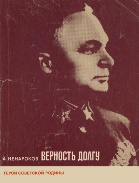 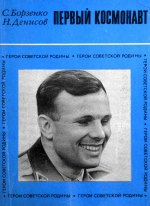 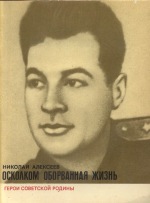 Рекомендательный список литературыКниги.Выполнила: Бурзунова А. Н.Иркутск, 2022 г.Предлагаем вашему вниманию книги из серии «Герои Советской Родины»Серия «Герои Советской Родины» выходила в СССР с 1969 по 1990 годы. Книги этой серии посвящены героям Гражданской и Великой Отечественной войн, боевых действий, освоения космоса; героям социалистического труда - видным ученым, выдающимся труженикам и организаторам промышленности, сельского хозяйства. Часть книг написана о профессиональных революционерах, "старых большевиках", соратниках В.И. Ленина. И многие из них не были удостоены золотых звезд героя или других высоких наград. Авторы книг - писатели и журналисты - кратко, живо и увлекательно рассказывали об этих неординарных людях и событиях, в которых они сыграли свои важные роли. На протяжении разных периодов нашей истории их оценивалии по-разному, порой с противоположных точек зрения. И даже не однажды. Не все о них, их деятельности, делах и подвигах было написано достоверно и полно. Но и в этом тоже усматриваю полезность серии и на сегодня, и на будущее.Все книги вы найдете в фонде нашей библиотеки.Библиографическое описаниеМесто храненияАбламонов, П. Ф.       Адмирал : о дважды Герое Советского Союза Горшкове С. Г. / П. Ф. Абламонов. - М. : Политиздат, 1986. - 112 с. - (Герои советской родины). - 0,15. 947.084.81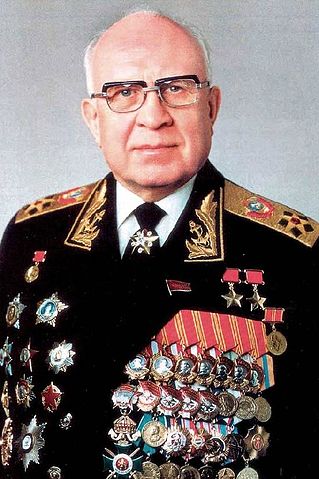 Абызов, В.       Александр Родимцев [Текст] / В. Абызов. - М. : Политиздат, 1981. - 111 с. - (Герои советской Родины). - 0,20. 947.084(092)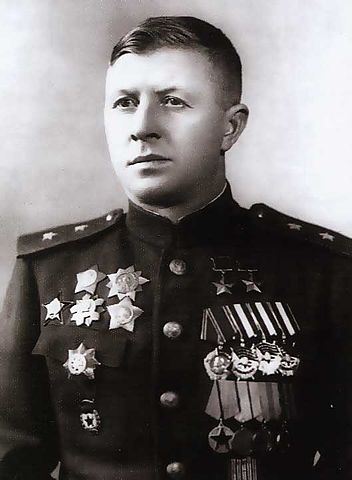 Алдан-Семенов, А. И.       Слово о командарме: об И. П. Уборевиче / А. И. Алдан-Семенов. - М. : Изд-во полит. лит., 1981. - 109 с. - (Герои Советской Родины). - 0,15. 821.161.12-122 АХЛАлексеев, Н. И.       Осколком оборванная жизнь [Текст] / Николай Алексеев. - М. : Политиздат, 1978. - 104 с. : ил. - (Герои Советской Родины). - . 947.084.81+929:355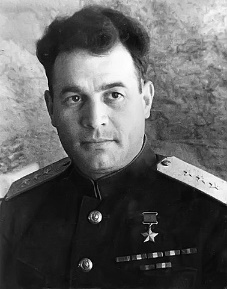 Алексеев, Н. И.       Осколком оборванная жизнь [Текст] / Николай Алексеев. - Изд. 2-е. - М. : Политиздат, 1983. - 94 с. : ил. - (Герои Советской Родины). - . 947.084.81+929:355Аслезов, С. А.       Пламя над Сожем: (О Герое Советского Союза Е. И. Барыкине) / С. А. Аслезов. - М. : Политиздат, 1983. - 111 с. - (Герои Советской Родины). - 0,20. 947.084.812-101, ФОХ1Белевич, А. П.       У батьки Миная [Текст] / Антон Белевич ; авториз. пер. с белорус. В. Жиженко. - М. : Политиздат, 1978. - 103 с. э : ил. - (Герои Советской Родины). - . 947.084.81+821.161.3Борзенко, С.       Первый космонавт. - М. : Политиздат, 1969. - 141 с. : ил. - (Герои советской Родины). - 0,23. 629.789(47)+922-101, ФОХ3Бычевский, Б. В.       Командующий фронтом: (О маршале Советского Союза Л. А. Говорове). - М. : Политиздат, 1974. - 212 с. - (Герои Советской Родины). - 0,14. 355(09)(47)2-101, ФОХ3Ветров, И. Е.       Дорога на Потсдам / И. Е. Ветров. - М. : Политиздат, 1976. - 112 с. - (Герои Советской Родины). - 0,17. 947.084.81+656.2(09)2-101, ФОХ3Граховский, С. И.       Сеятель добра и гнева / Сергей Граховский. - М. : Политиздат, 1975. - 141 с. - (Герои советской Родины). - .(О Герое Советского Союза В. З. Корже)  821.161.3-94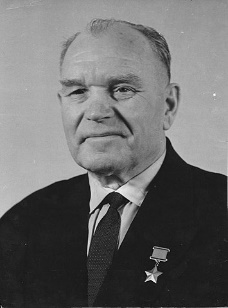 Дмитревский, В. И.       Десять ступеней к победе. Об О. А. Пятницком / В. И. Дмитревский. - М. : Политиздат, 1976. - 112 с. - (Герои Советской Родины). - 0,18. 947.084.2 Ф61(2)82-101, ФОХ3Днепровский, А.       Эшелоны жизни : повесть об Цюрупе А. Д. - М. : Политиздат, 1981. - 112 с. : ил. - (Герои советской родины). - 0,15. Ф61(2)82-101, ФОХ1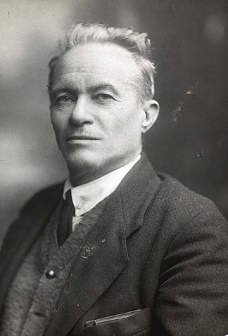 Душенькин, В.       Пролетарский маршал : о В. К. Блюхере / В. Душенькин. - Москва : Политиздат, 1973. - 127 с. - (Герои Советской Родины). - 0,15. 355:92(47)+929:355(47)2-101, ФОХ3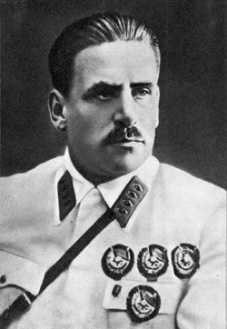 Ельшин, Н. Х.       Хранить постоянно. - М. : Политиздат, 1979. - 110 с. : ил. - (Герои Советской Родины). - 0,15.О Герое Советского Союза И. И. Бакулине 947.084.812-101, ФОХ1Захаров, М. В.       Ученый и воин : (о маршале Советского Союза Б. М. Шапошникове) / М. В. Захаров. - 2-е изд. - М. : Политиздат, 1978. - 112 с. : ил. - (Герои советской Родины). - 0,15. 947.084.81+355:929(47)2-101, ФОХ3Зонин, С. А.       Верность океану : о Л. А. Владимирском / С. А. Зонин. - М. : Политиздат, 1986. - 110 с. - (Герои советской Родины). - 0,15. 355(09)2-101, ФОХ1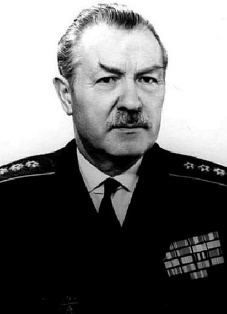 Идашкин, Ю. В.       Небо его мечты / Ю. В. Идашкин. - М. : Политиздат, 1986. - 124 с. - (Герои советской родины). - 0,20.(о главном маршале авиации А. Е. Голованове)  358.42-101, ФОХ1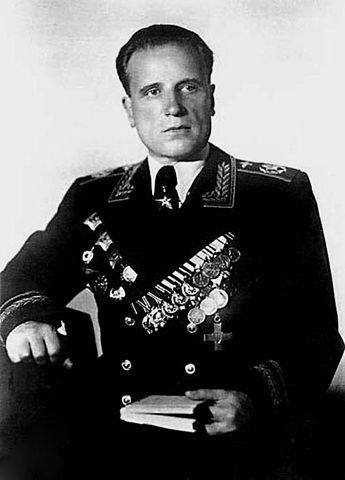 Киселев, А.       Молодость и зрелость полководца : о генерале армии дважды Герое Советского Союза И. Д. Черняховском / А. Киселев. - Москва : Политиздат, 1971. - 118 с. - (Герои советской Родины). - 0,16. 94(47+57)+9472-101, ФОХ3Кривулин, В. З.       И это все в одной судьбе [Текст] : о дважды Герое Советского Союза генерал - полковнике Д. А. Драгунском / В. З. Кривулин, Ю. П. Пивовар. - Москва : Политиздат, 1986. - 110 с. - (Герои Советской родины). - 0,15. 355(47)(092)+929:355(47)2-101, ФОХ1Маркова, Галина Ивановна.       Взлет: о Герое Советского Союза М. М. Расковой / Галина Маркова. - М. : Политиздат, 1986. - 112 с. - (Герои Советской Родины). - 0,15. 821.161.1-94+929:355(47)2-122 АХЛ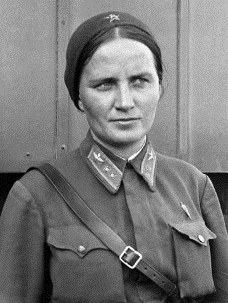 Межирицкий, П. Я.       Товарищ майор (О герое Советского Союза Ц. Л. Куникове) / П. Я. Межирицкий. - М. : Политиздат, 1975. - 128 с. - (Герои советской Родины). - 0,19. 947.084.81+922-101, ФОХ3Мержанов, М. И.       Солдат, генерал, маршал. ( О Баграмяне И. Х. ) [Текст] / М. И. Мержанов. - М. : Политиздат, 1974. - 127 с. : ил. - (Герои Советской Родины). - . 947.084.81+929:355Микулина, Е. Н.       Дуплянка [Текст] : повесть / Елена Микулина. - М. : Мол. гвардия, 1965. - 175 с. - (Герои Советской Родины). - 0,40. 821.161.12-122 АХЛМикулина, Е. Н.       Марийкины тополя [Текст] : маленькая повесть о большой жизни / Елена Микулина. - М. : Политиздат, 1977. - 109 с., [2] л. фот. - (Герои Советской Родины). - . 821.161.1Михайловский, Н.       Он мерил жизнь особой меркой. - М. : Политиздат, 1977. - 111 с. - (Герои советской Родины). - 0,15.(Об Адмирале А. Г. Головко)  355(09)2-101, ФОХ3Москвитин, Н.       Повесть о Макаре Мазае. - М. : Политиздат, 1971. - 120 с. : ил. - (Герои Советской Родины). - 0,13. Ф61(2)82-101, ФОХ3Московкин, В. Ф.       Солдат революции : (о Н. И. Подвойском). - М. : Политиздат, 1982. - 112 с. - (Герои советской Родины). - 0,20. 947.084.32-101, ФОХ1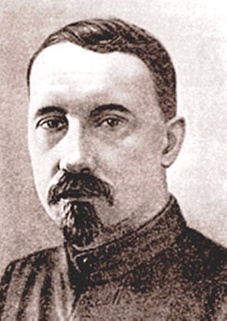 Ненароков, Альберт Павлович.       Верность долгу : о Маршале Советского Союза А. И. Егорове / А. П. Ненароков. - 3-е изд., доп. - М. : Политиздат, 1989. - 158 с. : ил. - (Герои Советской Родины). - ISBN 5-250-00433-4 : 0,30. 821.161.1-942-122 АХЛ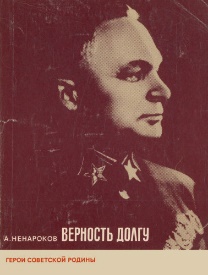 Новохатко, В. Г.       Шесть дней июля / В. Г. Новохатко. - М. : Политиздат, 1987. - 112 с. - (Герои советской Родины). - 0,15.(О Герое Сов. Союза В. Д. Ревякине) 947.084.32-101, ФОХ1Павлов, Я.       У истоков Победы : о Герое Советского Союза Т. П. Бумажкове / Яков Павлов. - Москва : Политиздат, 1986. - 110 с. : ил. - (Герои Советской Родины). - 0,15. 947+94(47)+94(476)+356.15(476)2-101, ФОХ1Падерин, И.       Земля не терпит робких / И. Падерин. - Москва : Изд-во полит. лит., 1970. - 136 с. : фот. - (Герои Советской Родины). - 0,20. 355(470)(092)+929:355(470)2-101, ФОХ3Подляшук, П.       Основа [Текст] : (рассказ о П. Моисеенко, рабочем вожаке) / Павел Подляшук. - М. : Политиздат, 1970. - 127 с. : ил. - (Герои советской родины). - 0,17. Ф61(2)82-101, ФОХ3Позняк, П. И.       Легендарный начдив : о Н. А. Щорсе / П. И. Позняк. - М. : Политиздат, 1984. - 112 с. : ил. - (Герои советской Родины). - 0,20. 947.084.32-101, ФОХ1Полевой, Б.       Полководец : биографическая повесть об И. С. Коневе / Борис Полевой. - М. : Политиздат, 1983. - 127 с. - (Герои Советской Родины). - 0,20. 821.161.1-31+929:3552-122 АХЛПолитов, З.       Секретарь подпольного обкома : о Герое Советского Союза Н. И. Сташкове. - М. : Политиздат, 1970. - 160 с. - (Герои Советской Родины). - 0,23. 947.084.81+922-101, ФОХ3Пороженко, Г. Б.       Их в разведку водила Леля : о герое Советского Союза Колесовой Е. Ф. / Г. Б. Пороженко, Л. Т. Пороженко. - М. : Политиздат, 1986. - 112 с. - (Герои советской родины). - 0,15. 947.084.812-101, ФОХ1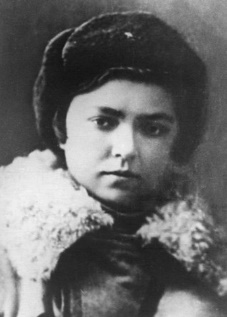 Радько, Наталия Ефимовна.       Уроки доброты : о В. К. Куприяновой (директоре Новочеркасского дет. дома № 2) : [повесть] / Наталия Радько. - М. : Политиздат, 1989. - 127 с. - (Герои Советской Родины). - ISBN 5-250-00435-0. 821.161.1-321.6Романов, А.       Конструктор космических кораблей. - М. : Политиздат, 1969. - 160 с. - (Герои Советской Родины). - 0,24. 629.78(092)+922-101, ФОХ3Рудный, В. А.       Долгое, долгое плавание. Об адмирале Флота Советского Союза И. С. Исакове [Текст] / Владимир Рудный. - М. : Политиздат, 1974. - 144 с. : ил. - (Герои Советской Родины). - . 821.161.1+359(47)(09)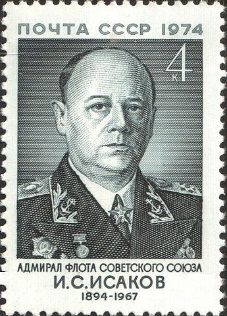 Сомов, Г.       Четверо суток и вся жизнь. - М. : Политиздат, 1972. - 133 с. - (Герои советской Родины). - 0,19. 629.782-101, ФОХ3Толмачев, А.       Михаил Иванович Калинин. - М. : Политиздат, 1970. - 125 с. - (Герои Советской Родины). - 0,20. Ф61(2)82-122, 2-101, ФОХ3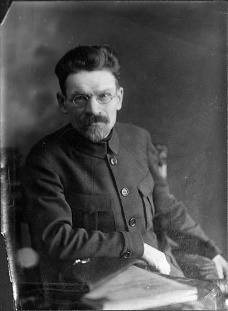 Яковенко, В. К.       Партизанский комбриг: О Герое Советского Союза Гуляеве Д. Т. / В. К. Яковенко. - М. : Политиздат, 1984. - 112 с. - (Герои Советской Родины). - . 947.084.812-101, ФОХ1Яровиков, В. С.       Грани военного таланта : (об А. М. Василевском). - М. : Политиздат, 1979. - 109 с. : ил. - (Герои Советской Родины). - 0,15. 947.084.812-101, ФОХ1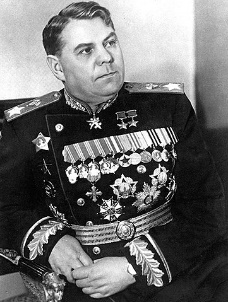 